BE79: Conflicts: Discussion and Vocabulary: “The aim of argument, or of discussion, should not be victory, but progress.”STARTER: How good are you at managing conflict? Answer the questions in the quiz. Then check your score.A: Complete the 'noun' and 'adjective' columns of this chart with the correct word forms. 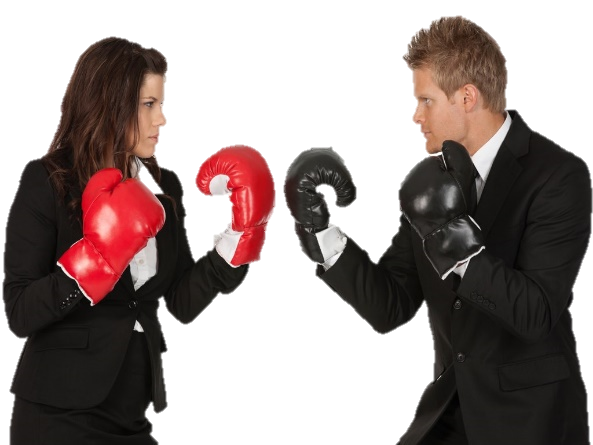 B: Listening: 2.51 Mark the stress on the noun and adjective forms in Exercise A. The first one has been done for you. Practise the pronunciation with a partner. Then listen and check your answers.C: Opposite adjectives are formed in one of three ways:a) using a prefix such as un-, in- or im-: formal -+ informalb) using a different word: weak -+ strongc) using a paraphrase: friendly -+ not (very) friendly (= unfriendly)Complete the right-hand column of the chart in Exercise A with the opposites of the adjectives.D: Complete these sentences with one of the adjectives from Exercise A or its opposite.1 He gets very angry if people are late for negotiations. He is very _________________.2 She always has ideas and easily finds solutions to problems. She is a very _________________person.3 He never shows anger, enthusiasm or disappointment during a negotiation. He is totally . . . . . . . . . . . . .4 He always agrees with everything his negotiating partner suggests. He is _________________.5 I told him I was feeling really bad, and all he asked was 'Will you be able to meet the deadline?' How can anyone be so _________________?6 He likes people to feel comfortable and relaxed during a negotiation. He's a very _________________ person.7 He let the other side have everything they wanted in the negotiation. He was very8 She is very _________________She keeps changing her mind all the time, which makes her very difficult to negotiate with.E: Look again at the adjectives and their opposites. Choose what you think are the best and worst qualities for a negotiator. Then compare your ideas with a partner and try to reach an agreement.F: Following your discussion in Exercise E, which of the qualities do you think you and your partner possess / don't possess? Discuss your ideas.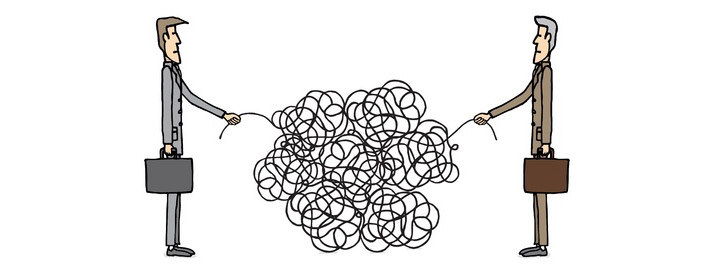 NounAdjectiveOpposite Adjective1PatiencePatient2CalmnessNervous3Weaknessstrong4Flexibility5Emotion6Consistency7Sympathy8formalInformal9Enthusiasm10creative